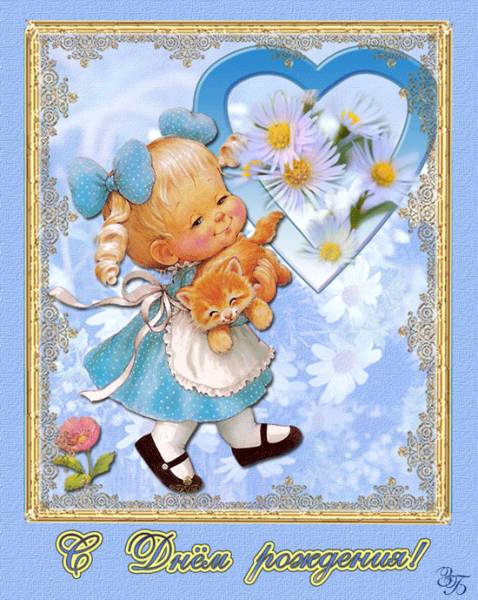 Воспитатель I категории  Л.В.Бондаренко2016г.Цель: развитие игровой и творческой деятельности детей; формирование гендерной, семейной принадлежности; воспитание любви и уважения к матери,  становление эстетического отношения к окружающему мируПрограммное содержаниеОбразовательные задачи:Закрепить знания детей о международном дне матери;Учить петь природным голосом, протяжно, четко произносить слова, вместе начинать и заканчивать пение;Обогащать словарный и лексический запас детей; Развивающие:Развивать звуковысотный  слух, чувство ритма, умение реагировать на смену частей музыки сменой движений; Развивать память, выразительную речь, умение декламировать стихи;Совершенствовать певческий голос, вокально-слуховую координацию;Выполнять движения, отвечающие характеру музыки, самостоятельно меняя их в соответствии с формой музыкального произведения;Развивать коммуникативные  способности  детей;Развивать эмоциональную сферу, артистизм детей.Воспитательные:Воспитание чувства любви к своей матери и гордость за неё;Чувства уважения к родителям;Формирование взаимопонимания между матерью и ребёнком,Создать праздничное весёлое настроение, вызвать желание заботиться о маме, помогать.Предварительная работа:Разучивание музыкальных произведений;Чтение художественных произведений;Загадывание загадок;Беседа о международном дне матери;Рассматривание иллюстраций, фотоальбомовВоспитатель:  Добрый день, гости и родители! 
Мы рады видеть на "празднике мам " наших уважаемых родительниц: мам, бабушек. Спасибо, что вы есть! И мы действительно хотим, чтобы этот день для вас стал настоящим праздником.

Примите наши поздравленья,
В международный женский день! 
Пусть будет ваше настроение,
Всегда цветущим, как сирень, 
Пусть будет жизнь прекрасна ваша, 
И дети счастливы всегда, 
Пусть дом ваш будет полной чашей! 
Удачи, счастья и добра! Пригласили в гости к нам 
Мы и бабушек, и мам! 
Обещаем, обещаем, 
Здесь не будет скучно вам! 
Все готово к празднику, 
Так чего ж мы ждем? 
Песнею звонкой, дружным парадом Мы начинаем нашу программу. Дружно крикнем, детвора, Всем, всем, всемУра- ура- ура!Воспитатель:  Сегодня вы увидите замечательную игру-конкурс, которая называется:  «А ну-ка  мамочки,  а ну-ка  детки ! » Вам  предстоит нелёгкая борьба. Вас ожидают занимательные вопросы, озорные конкурсы, весёлые песни! Но наша игра – это игра соревнование, поэтому нам не обойтись без строгого  и компетентного жюри.
Позвольте представить вам наше жюри - наших милых, очаровательных, добрых женщин: (представление жюри) 
Вся судейская команда в сборе и готова приступить к своим обязанностям. Пусть жюри весь ход сраженья Без промашки проследит. Кто окажется дружнее, Тот в бою и победит. 	Можно начинать конкурс. 
1 конкурс  «Разминка»,Воспитатель:  Начинаем наши соревнования Правила очень простые, вопрос задаётся  каждой  команде, за каждый правильный ответ 1 балл.
-  Единственная дама в круге зодиака. (Дева) 
- Что женщины предпочитают хранить коллективно? (Секрет) 
- Фамилия Татьяны, которая так и не стала Онегиной. (Ларина) 
- Богиня цветов. (Флора) 
- Фрау по-французски. (Мадам) 
- Летающий роддом. (Аист) 
- Баба в 45. (Ягодка) 
- Башмаки Золушки. (Сабо) 
- Фамилия Моны Лизы. (Дель Джоконда) 
- Первая женщина космонавт. (Валентина Терешкова) 
- Большинство женщин пользуется ею и съедают. Настоящие мужчины ей не пользуются, но тоже съедают – до 15 кг за жизнь. О чём речь? (Помада) 
- Какое женское имя носит планета Солнечной системы? (Венера.) 
- Назовите самую женскую российскую реку. (Лена.) 
- Самое известное имя бортпроводницы, благодаря известной песни? (Жанна. «Стюардесса по имени Жанна».) 
- Как зовут сказочную девочку, у которой есть пес, носящий на лапе часы? (Мальвина.)
- Какой роман Лев Толстой назвал именем женщины? («Анна Каренина».) 
 Воспитатель:  Испытание для мам,                            Наших распрекрасных дам!                            Что-то мамы заскучали и, наверное, устали.                           Надоело им стоять - надо мамам поиграть!2 конкурс.Первым начинает ребенок, передает ложку маме. Конкурс  начинается по сигналу . Заступать за линию старта запрещается. Держать ложку одной рукой, другая за спиной. 3 конкурс.  «Попрыгунчики» Дети прыгают на мячиках, затем мамы в мешках.Воспитатель:  Ай да дамы хороши!                            Постарались от души! Воспитатель:  И девочки, и мальчики давайте вместе с нами! 
                          Спасибо скажем бабушке, спасибо скажем маме! 
                 Давайте мам и бабушек поздравим с Женским днем! 
                    Для них – родных, любимых мы песенку споем! 
4 конкурс : «Прищепки»Мамы с завязанными глазами должны снять прищепки с ребёнка.5 конкурс : Эстафета «Маму очень я люблю, крепко – крепко обниму» Приглашаются мамы и дети.Они становятся лицом друг к дугу, держаться за руки. Ступни ребёнка стоят на ступнях мамы. По очереди каждая пара должна обежать стойку и вернуться обратно.Побеждает команда закончившая эстафету первой.Воспитатель:  А теперь наши малыши порадуют своих мам, прочитают стихи :В марте есть такой денёк 
С цифрой, словно кренделёк. 
Кто из вас, ребята, знает,                                    Соня
Цифра что обозначает? 
Дети хором скажут нам: 
— Это праздник наших мам!Улыбнулось солнышко,
Заглянув в окошко,                                Сережа
И согрело ласково
Мамины ладошки.                          
Зацвели мимозы
Под твоим окном —
День 8 Марта
Постучался в дом.
Мамочка любимая,
Праздник у тебя.
Будь же ты красива и
Счастлива всегда.
Пусть сияет солнышко,
Пахнут пусть цветы.
И пускай сбываются
Все твои мечты.
Я бабушке сегодня подарю цветы,
Открытку, на которой веселые коты.
И обниму покрепче, и тихо улыбнусь –
Я быть твоим подарком в день праздничный берусь.                  Варя
Ты лучшая, красивая и очень молодая,
Любимая, хорошая, тебя я обожаю.Весенний праздник на дворе –
Веселый, теплый самый.
Нам улыбаются светло
Все бабушки и мамы.                                                         ЛераЗвенят задорные ручьи –
Прощай, прощай, зима.
К нам женский день придет Весна,
Отпраздновать сама.Март, и солнце ярко светит!
От души желаю я:                                                        Иса
Будь счастливей всех на свете,
Мама милая моя!Мама, так тебя люблю,
Что не знаю прямо!                                           Давид
Я большому кораблю
Дам названье "МАМА"Воспитатель:  Мы все родом из детства. И с детства знаем много сказок, а теперь будучи мамами читаем их своим малышам. 6  конкурс  - " Мамы - сказочницы". Сейчас мы узнаем,  кто из вас знает больше сказок, за правильные ответы вы получаете по 1 баллу, начинаем:
- В каком государстве жили герои многих русских народных сказок? (в тридевятом царстве, в тридесятом государстве) 
- Чем был колобок: пряником или пирогом? (пряником) 
- Каково настоящее имя Царевны- лягушки? (Василиса Премудрая) 
- Назовите имя сказочного царя-долгожителя. (Кощей) 
- Назовите грозное оружие Соловья Разбойника. (свист) 
- Поляки называют её Едзина, чехи – Езинка, словаки – Еже Баба, а как называем её мы? (Баба Яга) 
- Назовите место рождения Колобка (печь) 
- Назовите единственную героиню сказки «Репка», имя которой нам известно? (Жучка)
- Назовите сказочный персонаж, лезущий вон из кожи? (Царевна-лягушка) 
- Как называется деталь женского платья, в которой помещаются озёра, лебеди и другие элементы окружающей среды (рукав платья Царевны-лягушки) 
- Какой сказочный головной убор нельзя нарисовать? (шапку-невидимку) 
- Назовите «рабочее место» кота учёного? (дуб) 
- В какой сказке рассказывается о тяжких последствиях плохого состояния средств противопожарной безопасности? («Кошкин дом») 
- В какой сказке рассказывается о некоторых трудностях, связанных с доставкой свежей выпечки на дом? («Красная Шапочка») 
- Кому Винни-Пух подарил на день рождения пустой горшок (ослику Иа) 
- В нем 38 попугаев, 6 мартышек и 1 слонёнок. Кто это? (удав) 
- Кем приходилась сказочной Золушке добрая волшебница? (крёстной) 
- Сколько букв «потерялось» в первоначальном названии яхты капитана Врунгеля( 2) 
- Назовите русскую народную сказку, в которой было 3 покушения на убийство и одно убийство? («Колобок») 
- Какие сказочные герои прожили «30 лет и 3 года»? (старик со старухой) 
Воспитатель:  Яркие  рубашечки у ребят, 
                           Маленькие крошки танцевать хотят.7 конкурс -  Мамы делают из рук стульчик и переносят детей до противоположной стороны зала . Ставят ребенка и бегут за другим.  Побеждает та команда, которая перевезет всех детей.8 конкурс -  понтамимы  « Мамы – артисты»
Мамам предлагается выбрать записку с заданием. Каждой из них достается отрывок из известной сказки, басни или стихотворения, который они должны изобразить с привлечением, если нужно подручных материалов и болельщиков, но только молча. Жюри оценивает находчивость игроков и доходчивость выступления.- Мышка бежала, хвостиком махнула, яичко упало и разбилось. -  Катится колобок, катится, а навстречу ему волк: "Колобок, колобок я тебя съем". " Не ешь меня серый волк, я тебе песенку спою". И запел. - Ехали медведи на велосипеде, 
А за ними кот задом наперед. 
А за ним комарики на воздушном шарике. 
Едут и смеются, пряники жуют. - Вдруг откуда- то летит
      Маленький комарик, 
      И в руке его горит
      Маленький фонарик. 
      Подлетает к пауку, 
     Саблю вынимает, 
     И ему на всем скаку,
     Голову срубает! 
    Муху за руку берет,
     И к окошечку ведет. - Зайку бросила хозяйка, —
     Под дождем остался зайка. 
     Со скамейки слезть не мог, 
     Весь до ниточки промок. - Идет бычок, качается, 
     Вздыхает на ходу:
  - Ох, доска кончается. 
    Сейчас я упаду! - Матросская шапка, 
    Веревка в руке, 
    Тяну я кораблик,
    По быстрой реке, 
    И скачут лягушки,
    За мной по пятам
    И просят меня:
 - Прокати, капитан! - Я люблю свою лошадку, 
Причешу ей шерстку гладко, 
Гребешком приглажу хвостик
И верхом поеду в гости. - Вдруг часы стали бить полночь. Золушка побежала вниз по ступенькам и второпях потеряла одну из своих туфелек. Принц бросился вдогонку, но прекрасная незнакомка исчезла. Нашел он на ступеньках дворца одну лишь хрустальную туфельку. - Девушка сидит под елью, дрожит, озноб ее пробирает. Вдруг слышит — невдалеке Морозко по елкам потрескивает, с елки на елку поскакивает, пощелкивает. Очутился на той ели, под которой девица сидит, и сверху ее спрашивает:- Идет медведь между елками, бредет медведь между березками, в овражки спускается, на пригорки поднимается. Шел-шел, устал и говорит:
— Сяду на пенек, 
    Съем пирожок! 
    А Машенька из короба:
— Вижу, вижу! 
   Не садись на пенек, 
  Не ешь пирожок! 
   Неси бабушке, 
   Неси дедушке! 
— Ишь какая глазастая, — говорит медведь, — все видит! - Три девицы под окном,
      Пряли поздно вечерком. 
     «Кабы я была царица, —
      Говорит одна девица, —
     То на весь крещеный мир,
      Приготовила б я пир».
  -  «Кабы я была царица, —
      Говорит ее сестрица, —
      То на весь бы мир одна,
      Наткала я полотна».
   - «Кабы,  я была царица, —
      Третья молвила сестрица, —
      Я б для батюшки-царя,
      Родила богатыря.Воспитатель:   Яркие рубашки у ребят, 
                          А сыночки и дочки  танцевать хотят.
Воспитатель:  Сейчас настало время жюри. (Награждение команд)

Воспитатель:  Вот и закончился конкурс, который мы посвятили самому прекрасному званию – МАМА. 
Дорогие наши мамы, праздник наш мы завершаем, 
Счастья, радости, здоровья вам от всей души желаем! 
Пусть вам солнце ярче светит, пусть цветы для вас цветут, 
Пусть не знают горя дети и счастливыми растут! 
А чтобы запомнился праздник наш яркий, 
Мы вам всем дарим подарки! Звучит музыка.   Дети вручают мамам подарки. 
